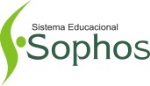 CARTÃO RESPOSTAI SIMULADO VIRTUAL2ª SÉRIENOME:DATA:ABCDEAABBCCDEESPANHOLESPANHOLESPANHOLESPANHOLESPANHOLESPANHOLHISTÓRIAHISTÓRIAHISTÓRIAHISTÓRIAHISTÓRIAHISTÓRIAHISTÓRIAHISTÓRIAHISTÓRIAHISTÓRIAABCDEAABBCCDDEABCDEAABBCCDDEABCDEAABBCCDDEABCDEAABBCCDDEABCDEAABBCCDDEINGLÊSINGLÊSINGLÊSINGLÊSINGLÊSINGLÊSGEOGRAFIAGEOGRAFIAGEOGRAFIAGEOGRAFIAGEOGRAFIAGEOGRAFIAGEOGRAFIAGEOGRAFIAGEOGRAFIAGEOGRAFIAABCDEAABBCCDDEABCDEAABBCCDDEABCDEAABBCCDDEABCDEAABBCCDDEABCDEAABBCCDDEL. PORTUGUESAL. PORTUGUESAL. PORTUGUESAL. PORTUGUESAL. PORTUGUESAL. PORTUGUESAFILOSOFIAFILOSOFIAFILOSOFIAFILOSOFIAFILOSOFIAFILOSOFIAFILOSOFIAFILOSOFIAFILOSOFIAFILOSOFIAABCDEAABBCCDDEABCDEAABBCCDDEABCDESOCIOLOGIASOCIOLOGIASOCIOLOGIASOCIOLOGIASOCIOLOGIASOCIOLOGIASOCIOLOGIASOCIOLOGIASOCIOLOGIASOCIOLOGIAABCDEAABBCCDDEABCDEAABBCCDDELITERATURALITERATURALITERATURALITERATURALITERATURALITERATURAAABBCCDDEABCDEBIOLOGIABIOLOGIABIOLOGIABIOLOGIABIOLOGIABIOLOGIABIOLOGIABIOLOGIABIOLOGIABIOLOGIAABCDEAABBCCDDEABCDEAABBCCDDEABCDEAABBCCDDEABCDEAABBCCDDEMATEMÁTICAMATEMÁTICAMATEMÁTICAMATEMÁTICAMATEMÁTICAMATEMÁTICAAABBCCDDEABCDEFÍSICAFÍSICAFÍSICAFÍSICAFÍSICAFÍSICAFÍSICAFÍSICAFÍSICAFÍSICAABCDEAABBCCDDEABCDEAABBCCDDEABCDEAABBCCDDEABCDEAABBCCDDEABCDEAABBCCDDEABCDEQUÍMICAQUÍMICAQUÍMICAQUÍMICAQUÍMICAQUÍMICAQUÍMICAQUÍMICAQUÍMICAQUÍMICAABCDEAABBCCDDEABCDEAABBCCDDEABCDEAABBCCDDEABCDEAABBCCDDEABCDEAABBCCDDEABCDEABCDETOTAL: ___________TOTAL: ___________TOTAL: ___________TOTAL: ___________TOTAL: ___________TOTAL: ___________TOTAL: ___________TOTAL: ___________TOTAL: ___________TOTAL: ___________ABCDETOTAL: ___________TOTAL: ___________TOTAL: ___________TOTAL: ___________TOTAL: ___________TOTAL: ___________TOTAL: ___________TOTAL: ___________TOTAL: ___________TOTAL: ___________TOTAL: ___________TOTAL: ___________TOTAL: ___________TOTAL: ___________TOTAL: ___________TOTAL: ___________TOTAL: ___________TOTAL: ___________TOTAL: ___________TOTAL: ___________TOTAL: ___________TOTAL: ___________TOTAL: ___________TOTAL: ___________TOTAL: ___________TOTAL: ___________TOTAL: ___________TOTAL: ___________TOTAL: ___________TOTAL: ___________